Verbos - indicativoTiempos simples 1: eligePrincipio del formulario01.- Ayer  todos a la playa.
02.- Ahora  comiendo.
03.- Mañana no  al colegio.
04.- Me operaron cuando  seis años.
05.-  por la noche si me dejasen.
06.- Carmen  antes que tú.
07.- Te  cuando llegue a casa.
08.- Cuando llegué, la puerta  abierta.
09.- En este momento  mucho trabajo.
10.- Te lo  si lo supiese.
11.- El cuadro es hermoso. ¿Quién lo ?
12.- Cuando era joven,  en el jardín.Final del formularioBusca fotos de Final del formularioGuernica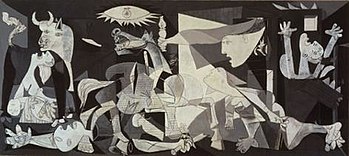 Niña con globo (Bansky)La noche estrellada de Van Gogh1up graffitiOne Wall del Urban NationLa última cenaLa libertad guiando al pueblo